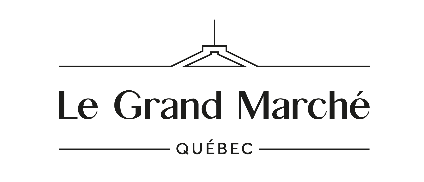 Location de salleGrand Marché de QuébecRetourner le formulaire à info@legrandmarchedequebec.com.  Coordonnées Coordonnées Personne contact :Courriel :Téléphone :Compagnie : ÉvénementÉvénementDate de l’événementType 
Privé, corporatif, promotionnel, médiatique, etc.DescriptionNb personnesBudgetBesoins estimésBesoins estimésBesoins estimésSécuritéOui Non Traiteur sans alcoolOui Non Traiteur avec alcoolOui Non VestiaireOui Non StationnementOui Non Commentaires additionnels 